4.02.23 В камках реализации плана мероприятий «О днях воинской славы и памятных датах России» учащиеся отряда «ЮНАРМИЯ» возложили цветы к памятнику солдатам, павшим в Афганистане.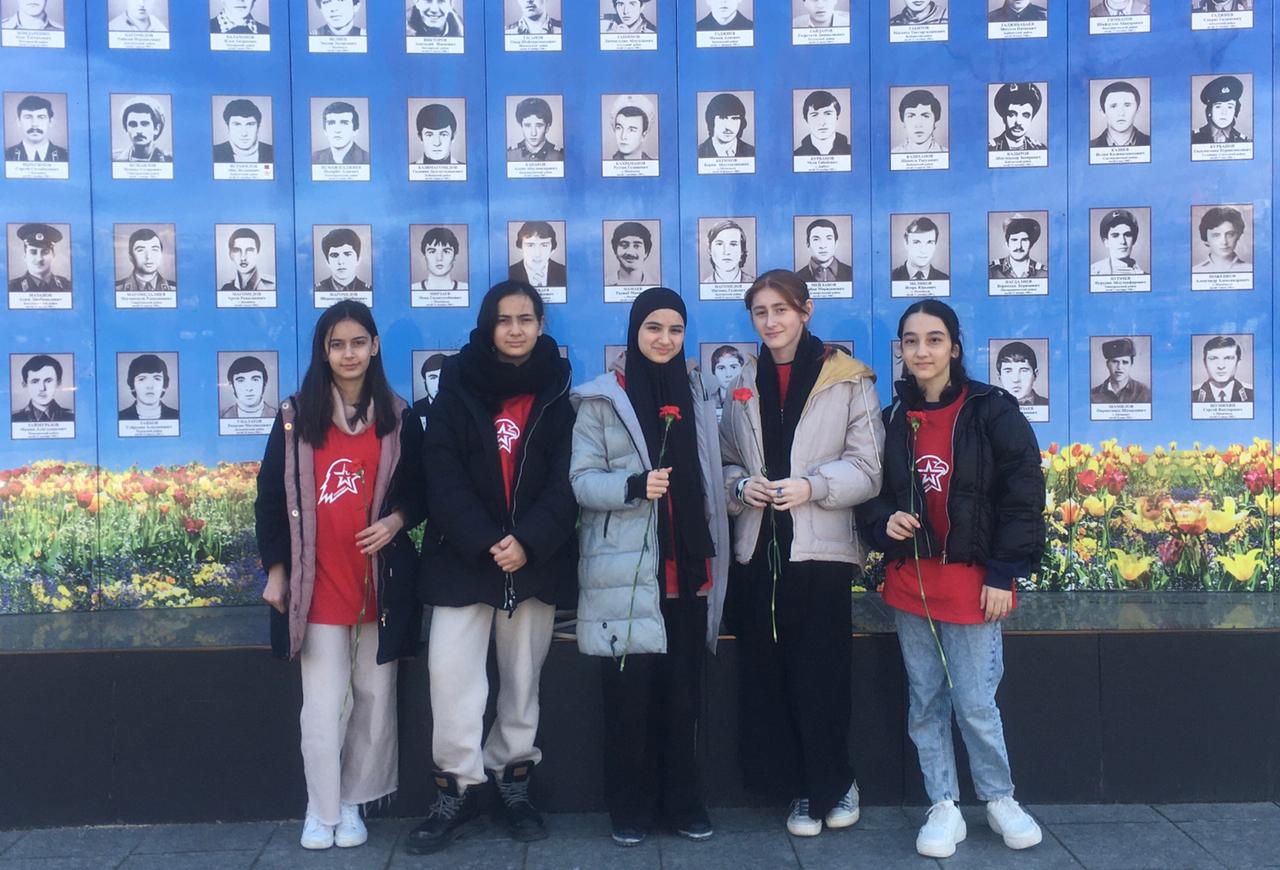 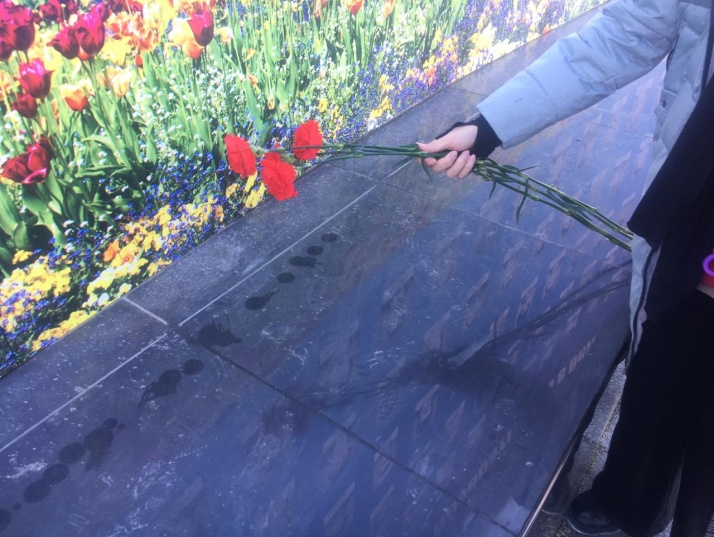 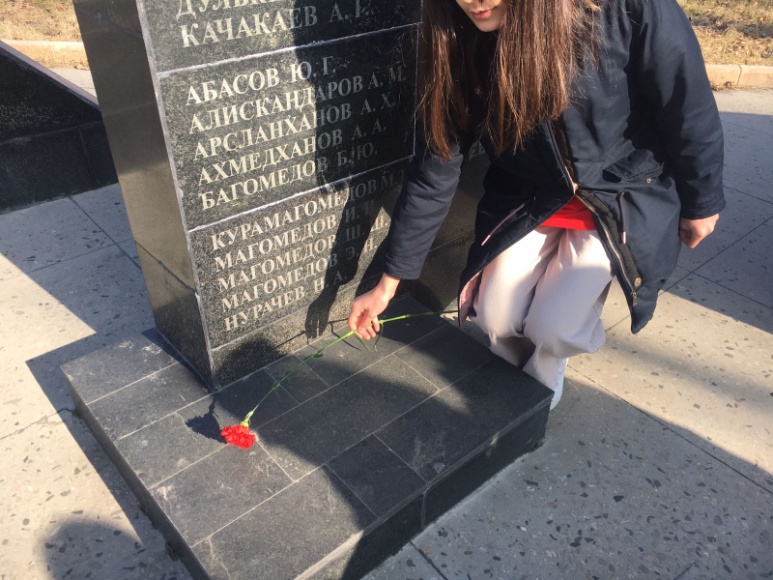 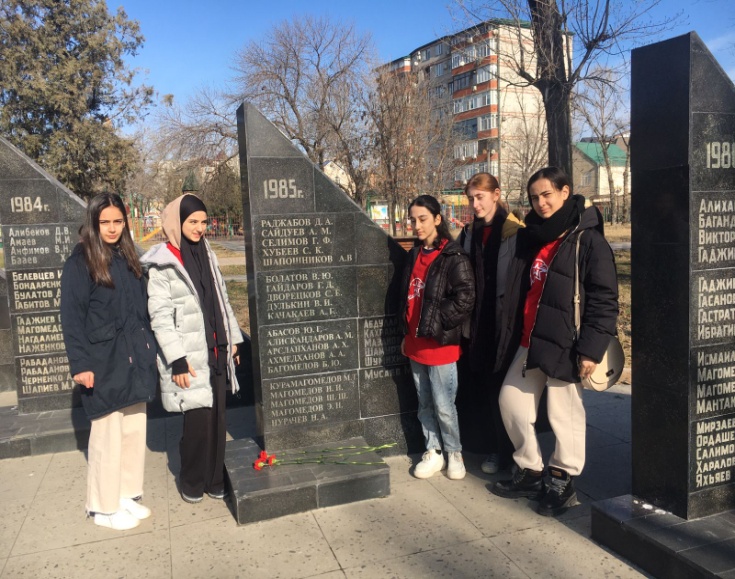 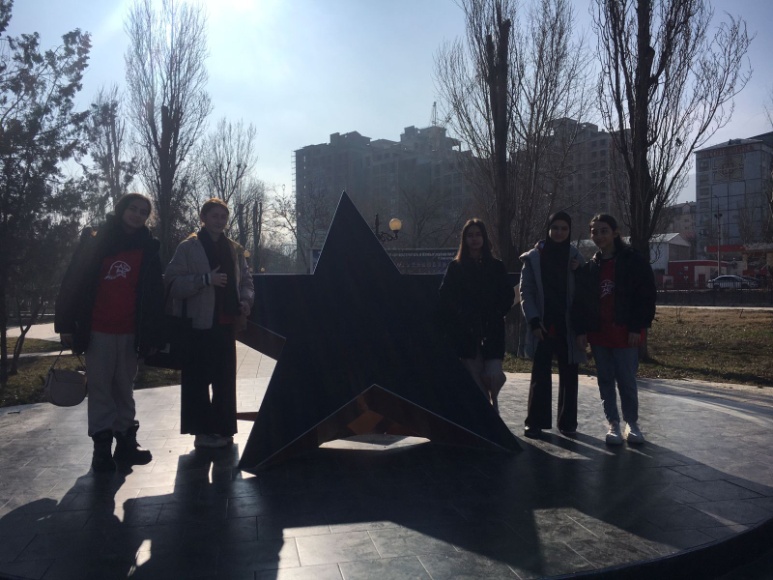 